ҡАрАр                                                           постановление«24»декабрь 2020 й.			№ 22			«24» декабря 2020г. Об утверждении Программы комплексного развития социальной инфраструктуры сельского поселения Ассинский сельсовет муниципального района Белорецкий район Республики Башкортостан на 2021 - 2031 годы  В соответствии с Федеральным законом от 06 октября 2003 года № 131-ФЗ «Об общих принципах организации местного самоуправления в Российской Федерации», постановление Правительства Российской Федерации от 01 октября 2015 года № 1050 «Об утверждении требований к программам комплексного развития социальной инфраструктуры поселений, городских округов»  ПОСТАНОВЛЯЮ:1. Утвердить Программу комплексного развития социальной инфраструктуры сельского поселения Ассинский сельсовет муниципального района Белорецкий район Республики Башкортостан на 2021 – 2031 г.2.Настоящее постановление вступает в силу с момента его подписания и подлежит обнародованию на официальном сайте сельского поселения Ассинский сельсовет муниципального района Белорецкий  район Республики Башкортостан в сети «Интернет».    Глава сельского поселения                                           В.Г. Юсупов                                                                                                      УтвержденаПостановлением главысельского поселения Ассинскийсельсовет муниципального района Белорецкий район районРеспублики Башкортостан                                                                                                           № 22 от 24.12.2020 г.ПРОГРАММА КОМПЛЕКСНОГО РАЗВИТИЯ СОЦИАЛЬНОЙ ИНФРАСТРУКТУРЫ СЕЛЬСКОГО ПОСЕЛЕНИЯ АССИНСКИЙ СЕЛЬСОВЕТ МУНИЦИПАЛЬНОГО РАЙОНА БЕЛОРЕЦКИЙ РАЙОН РЕСПУБЛИКИ БАШКОРТОСТАН НА 2021-2031 годыПаспорт программы.Характеристика существующего состояния социальной инфраструктурыСоциальная инфраструктура – совокупность необходимых для нормальной жизнедеятельности населения материальных объектов (зданий, сооружений),различных городских инженерных сооружений и коммуникаций населенного пункта (территории), а также предприятий, учреждений и организаций,оказывающих социальные услуги населению, органов управления и кадров, деятельность которых направлена на удовлетворение общественных потребностей граждан соответственно установленным показателям качестважизни. Она охватывает систему образования и подготовки кадров, здравоохранение, культуру, физическую культуру и спорт и т.д. Уровень развития социальной сферы в сильной степени определяется общим состояниемэкономики отдельных территориальных образований, инвестиционной и социальной политикой государственных структур и другими факторами. Описание социально-экономического состояния сельского поселения, сведения о градостроительной деятельностиСельское поселение Ассинский сельсовет муниципального район Белорецкий район Республики Башкортсотан,  расположен в северо-западной части Республики Башкортостан. Сельское поселение образовано в 2004 году. Административный центр Ассинского сельского поселения –  с. Ассы, расположен в 115 км. от административного центра Белорецкого района. В состав сельского поселения Ассинский сельсовет входит 5 населенных пунктов. Таблица 1. – Населенные пункты сельского поселения Общая численность населения сельского поселения Ассинский сельсовет на 1 января 2020 года составила 1749 человек. Численность трудоспособного возраста составляет 1013 человек (57,9 от общей численности). Таблица 2. – Данные о возрастной структуре населения на 01. 01. 2020 г. Демографическая ситуация в сельском поселении Ассинский сельсовет в 2019 году улучшилась по сравнению с предыдущими периодами, число родившихся превышает число умерших. Короткая продолжительность жизни, невысокая рождаемость, объясняется следующими факторами: многократным повышением стоимости самообеспечения (питание, лечение, лекарства, одежда), прекращением деятельности ранее крупных предприятий, появилась безработица, резко снизились доходы населения. Ситуация в настоящее время начала улучшаться. Деструктивные изменения в системе медицинского обслуживания также оказывают влияние на рост смертности от сердечнососудистых заболеваний, онкологии. На показатели рождаемости влияют следующие моменты:- материальное благополучие;- государственные выплаты за рождение второго ребенка;- наличие собственного жилья;- уверенность в будущем подрастающего поколения.Согласно генеральному плану сельского поселения прогноз численности населения произведен исходя из демографической емкости территории, то есть предельно допустимого числа жителей, которых можно расселить в существующем сохраняемом и проектируемом жилом фонде на территории каждого населенного пункта. Численность населения сельского поселения на первую очередь и расчётный срок принята в соответствии с прогнозными данными Схемы территориального планирования и Администрации муниципального района.Таблица 3. - Прогноз численности населения сельского поселения Ассинский сельсоветНа территории сельского поселения Ассинский сельсовет муниципального района Белорецкий район Республики Башкортостан функционирует железнодорожный, автомобильный транспорт.На территории сельского поселения Ассинский сельсовет движение рейсовых автобусов не осуществляется. Основной вид транспорта в населенных пунктах – автомобильный.По территории сельского поселения проходит железная дорога федерального значения Уфа-Магнитогорск. Ближайшая железнодорожная станция Инзер расположена в  от административного центра сельского поселения. Принадлежность: Башкирское отделение Куйбышевской железной дороги. В с.Ассы имеется остановка железнодорожного транспорта , в с.Бриш, с.Бриштамак – .Основным градообразующим предприятием является ООО Санаторий «Ассы»Таблица 4.- Занятость доходы и уровень жизни населения Большая часть население занято на железной дороге, в ООО Санаторий «Ассы», торговле, социальной сфере.Таблица 5. - Наличие земельных ресурсов сельского поселения Ассинский сельсовет.Анализ современного использования территории свидетельствует: большая часть земель сельского поселения в настоящее время – открытые пространства (земли лесного и водного фондов, земли природоохранного назначения)Характерным для существующей планировочной структуры сельского поселения является следующее:с. Ассы расположено в южной части территории сельского поселения в 115 км от районного центра г.Белорецк, в 39 км от ближайшей ж/д станции Инзер, в с.Ассы имеется остановка железнодорожного транспорта 102 км. По западной окраине села проходит железная дорога федерального значения Уфа-Магнитогорск. Территория села с западной стороны руслом реки Инзер, с южной стороны территорией санатория «Ассы», с восточной стороны территорией Южно-Уральского государственного природного заповедника, с северной и южной сторон лесными массивами на крутых склонах рельефа. Планировочная структура села состоит из улиц, расположенных в направлении с востока на запад вдоль реки Юрмаш. Общественная зона сформировалась в западной части села.с. Бриш расположено в 6 км западнее административного центра сельского поселения с.Ассы. По северо-восточной окраине села проходит автодорога районного значения Ассы-Бриш-Искушта-Мулдакаево с твердым покрытием, соединяющая село с административным центром сельского поселения с.Ассы. По главной улице села проходит автодорога местного значения Бриш-Бриштамак. Территория села ограничена с восточной и западной сторон лесными массивами на крутых склонах рельефа. Планировочная структура деревни состоит из улиц, расположенных в направлении с севера на юг вдоль реки Бриш. Общественная зона сформировалась в центральной части села.с. Бриштамак расположено в 7 км западнее административного центра сельского поселения с.Ассы. В селе имеется остановка железнодорожного транспорта 95 км. С южной стороны к селу подходит автодорога районного значения с твердым покрытием, соединяющая село с административным центром сельского поселения с. Ассы и с автотрассой республиканского значения  Уфа-Инзер-Белорецк. Территория села ограничена с северной и восточной стороны руслом реки Инзер, с западной и южной стороны лесными массивами на крутых склонах рельефа. Планировочная структура села состоит из улиц, расположенных в направлении с северо-запада на юго-восток вдоль реки Инзер и улиц, расположенных в направлении с северо-востока на юго-запад. Общественная зона сформировалась в южной части села.с. Искушта расположено в 25 км севернее административного центра сельского поселения с.Ассы. По юго-восточной окраине села проходит автодорога районного значения Ассы-Бриш-Искушта-Мулдакаево с твердым покрытием, соединяющая село с административным центром сельского поселения с.Ассы. Территория села ограничена с северной стороны руслом реки Лемеза, с западной и восточной стороны лесными массивами на крутых склонах рельефа. Планировочная структура села состоит из улиц, расположенных в направлении с севера на юг вдоль рек Искушта и Кусагазы.Общественная зона сформировалась в западной части села.с. Мулдакаево расположено в 39 км северо-восточнее административного центра сельского поселения с.Ассы. С южной стороны к селу подходит автодорога районного значения Ассы-Бриш-Искушта-Мулдакаево с твердым покрытием, соединяющая село с административным центром сельского поселения с.Ассы. Территория деревни ограничена с западной стороны руслом реки Бедярыш, с северной, южной и восточной сторон лесными массивами на крутых склонах рельефа. Планировочная структура села состоит из улиц, расположенных в направлении с юго-запада на северо-восток вдоль рек Кургашкин Ключ и Охунт. Общественная зона сформировалась в восточной части села.Зеленые насаждения общего пользования представлены естественными лесами. Зеленые насаждения единой системы не имеют.Сегодня территория сельского поселения в пределах черты включает различные виды застройки, территории жилых территорий, озелененные территории, территории специального назначения (кладбища).Основной составляющей документа территориального планирования - генерального плана сельского поселения Ассинский сельсовет - является функциональное зонирование с определением видов градостроительного использования установленных зон, параметров планируемого развития и ограничений на их использование.Функциональное зонирование сельского поселения Ассинский сельсовет: - предусматривает увеличение площади жилой и общественно-деловой зоны, создание рекреационной зоны;- поддерживает планировочную структуру, максимально отвечающую нуждам развития селитебной территории и охраны окружающей среды; - направлено на создание условий для развития инженерной и транспортной инфраструктуры;- содержит характеристику планируемого развития функциональных зон с определением функционального использования земельных участков и объектов капитального строительства на территории указанных зон. Технико-экономические параметры существующих объектов социальной инфраструктуры, сложившийся уровень обеспеченности населения услугамиНа территории сельского поселения находится 4 школы и 1 детский садТаб.6В связи с демографическим спадом наблюдается постепенное снижение численности обучающихся. В общеобразовательных учреждениях трудятся порядка 37 педагогов, большая часть из которых имеет высшее профессиональное образование.Кадровый состав педагогов обновляется за счет привлечения молодых специалистов к работе в сельской местности.Предоставление услуг населению в области культуры в сельском поселении Ассинский сельсовет осуществляют:- СДК с. Ассы, ул. Мубарякова, 25/3;- Сельский клуб с. Бриш, ул. Молодежная, 30;- Сельский клуб с. Мулдакаево, ул. Центральная, 57;- Библиотеки: с. Ассы, с. Искушта, с. Мулдакаево;- Музей им. А.Мубарякова, с. Ассы ул. Мубарякова, 18/2.В Домах культуры сельского поселения созданы взрослые и детские коллективы, работают кружки для взрослых и детей различных направлений: театральные, танцевальные, фольклорные, спортивные, музыкальные и т.д. Одним из основных направлений работы является работа по организации досуга детей и подростков, это: проведение интеллектуальных игр, дней молодежи, уличных и настольных игр, викторин и т.д.Задача в культурно-досуговых учреждениях – вводить инновационные формы организации досуга населения и увеличить процент охвата населения.Проведение этих мероприятий позволит увеличить обеспеченность населения сельского поселения культурно-досуговыми учреждениями и качеством услуг.Таблица 7. – Спортивные сооружения При школах проводятся игры и соревнования по волейболу, баскетболу и т.д.В зимний период любимыми видами спорта среди населения является катание на коньках, на лыжах. Сельское поселение достойно представляет многие виды спорта на районных и республиканских соревнованиях. Наличие спортивных площадок по занимаемой площади превосходит 100% обеспеченность населения по существующим нормативам на количество населения в сельском поселении Ассинский сельсовет.На территории сельского поселения находится следующие медучреждения.Таблица 8. – Медицинские учрежденияЖителям сельского поселения оказывается социальная поддержка в виде социальных выплат и социальной помощи престарелым гражданам.Состояние жилищно-коммунальной сферы сельского поселенияТаблица 9. - Данные о существующем жилищном фондеЖители сельского поселения Ассинский сельсовет муниципального района Белорецкий район Республики Башкортостан активно участвуют в различных программах по обеспечению жильем: «Устойчивое развитие сельских территорий», «Обеспечение молодых семей» и т.д. К услугам ЖКХ, предоставляемым в сельском поселении Ассинский сельсовет муниципального района Белорецкий район Республики Башкортостан, относится водоснабжение, газоснабжение и электроснабжение. Развитие среды проживания населения сельского поселения Ассинский сельсовет муниципального района Белорецкий район Республики Башкортостан создаст непосредственные условия для повышения качества жизни нынешнего и будущих поколений жителей. Перед органами местного самоуправления сельского поселения стоит задача развития коммунальной инфраструктуры, повышения эффективности и надежности функционирования жилищно-коммунального комплекса. Сельское поселение не может развиваться без учета состояния и перспектив развития инженерных систем жизнеобеспечения, которые включают в себя такие составные части газоснабжение, электроснабжение и водоснабжение.Непосредственно под развитием систем коммунальной инфраструктуры сельского поселения понимается проведение комплекса мероприятий нормативно-правового, организационного и иного характера, направленных на повышение качества жизни населения сельского поселения, понимание жителями сельского поселения сложности проводимой коммунальной реформы, а также подготовку и проведение соответствующих инвестиционных программ.1.3 Прогнозируемый спрос на услуги социальной инфраструктурыТаблица 10. - Обеспеченность учреждениями и предприятиями обслуживания1.4 Оценка нормативно-правовой базы, необходимой для функционирования и развития социальной инфраструктурыПрограмма комплексного развития социальной инфраструктуры подготовлена в соответствии с нормативно-правовыми документами:Градостроительный Кодекс Российской Федерации, Федеральный Закон № 131-ФЗ от 06.10.2003 «Об общих принципах организации местного самоуправления в Российской Федерации», Постановления Правительства РФ от 1.10.2015 г. №1050 «Об утверждении требований к программам комплексного развития социальной инфраструктуры поселений, городских округов»,Генеральный план сельского поселения Ассинский сельсовет муниципального района Белорецкий район Республики Башкортостан, Устав сельского поселения Ассинский сельсовет муниципального района Белорецкий район Республики Башкортостан,Стратегия социально-экономического развития муниципального района Белорецкий район Республики Башкортостан на 2017-2030 годы.Перечень мероприятий (инвестиционных проектов) по проектированию, строительству и реконструкции объектов социальной инфраструктуры поселенияТаблица 11. - Перечень мероприятий предлагаемого к реализации варианта развития социальной инфраструктурыТаблица 12. - Целевые индикаторы и показателиОценка объемов и источников финансирования мероприятий (инвестиционных проектов) по проектированию, строительству, реконструкции объектов социальной инфраструктуры поселенияТаблица 13. - Оценка объемов и источников финансирования мероприятий (инвестиционных проектов) по проектированию, строительству, реконструкции объектов транспортной инфраструктуры предлагаемого к реализации варианта развития транспортной инфраструктурыОценка эффективности мероприятий (инвестиционных проектов) по проектированию, строительству, реконструкции объектов транспортной инфраструктурыДля оценки результативности муниципальной программы должны быть
использованы плановые и фактические значения соответствующих целевых
показателей.Индекс результативности муниципальной программы определяется по
формулам: 
I=∑ (Mп х S),где I- индекс результативности муниципальной программы; S - соотношение достигнутых и плановых результатов целевых значений
показателей.Соотношение рассчитывается по формуле: S = Rф / Rп,где Rф - достигнутый результат целевого значения показателя;Rп - плановый результат целевого значения показателя.Мп - весовое значение показателя (вес показателя), характеризующего
муниципальную программу, которое рассчитывается по формуле:Мп = 1/ N,где N - общее число показателей, характеризующих выполнение муниципальной программы.Под эффективностью понимается отношение затрат на достижение
(фактических) нефинансовых результатов реализации муниципальной программы к планируемым затратам муниципальной программы.Эффективность муниципальной программы определяется по индексу
эффективности.Индекс эффективности муниципальной программы определяется по
формуле:Iэ = (Vф х Iр )/ Vп ,где Iэ - индекс эффективности муниципальной программы; Vф - объем фактического совокупного финансирования муниципальной
программы; Iр - индекс результативности муниципальной программы; Vп - объем запланированного совокупного финансирования муниципальной программы.По итогам проведения анализа индекса эффективности дается качественная оценка эффективности реализации муниципальной программы: (I) наименование индикатора - индекс эффективности подпрограмм
(диапазоны значений, характеризующие эффективность муниципальной программы. Значение показателя: I>1,0. Качественная оценка реализации муниципальной программы: эффективная.Значение показателя: 0,8≤ I < 1,0. Качественная оценка реализации муниципальной программы удовлетворительная.Значение показателя: I < 0,8. Качественная оценка реализации муниципальной программы низкоэффективная.Предложения по совершенствованию нормативно-правового и информационного обеспечения деятельности в сфере проектирования, строительства, реконструкции объектов социальной инфраструктурОсновными направлениями совершенствования нормативно-правовой базы, необходимой для функционирования и развития социальной инфраструктуры, являются:-внесение изменений в Генеральный план - при выявлении новых, необходимых к реализации мероприятий Программы, при появлении новых инвестиционных проектов, особо значимых для территории, при наступлении событий, выявляющих новые приоритеты в развитии сельского поселения, а также вызывающих потерю своей значимости отдельных мероприятий;-применение экономических мер, стимулирующих инвестиции в объекты социальной инфраструктуры;-запуск системы статистического наблюдения и мониторинга необходимой обеспеченности учреждениями социальной инфраструктуры сельского поселения в соответствии с утверждёнными и обновляющимися нормативами;-разработка стандартов и регламентов эксплуатации и (или) использования объектов социальной инфраструктуры на всех этапах жизненного цикла объектов.При необходимости финансового обеспечения реализации мероприятий, установленных Программой комплексного развития социальной  инфраструктуры, необходимо принятие муниципальных правовых актов, регламентирующих порядок их финансирования.Требуется принятие муниципальных программ, либо внесение изменений в существующие муниципальные программы, устанавливающие перечни мероприятий по проектированию, строительству, реконструкции объектов  социальной инфраструктуры местного значения. Данные программы должны обеспечивать сбалансированное перспективное развитие социальной инфраструктуры в соответствии с потребностями в строительстве объектов социальной инфраструктуры местного значения, установленными программой комплексного развития социальной инфраструктурыБАШКОРТОСТАН РЕСПУБЛИКАҺЫ БЕЛОРЕТ РАЙОНЫ муниципаль районЫНЫң АСЫ АУЫЛ СОВЕТЫ АУЫЛ БИЛәМәһЕ ХАКИМИәТЕ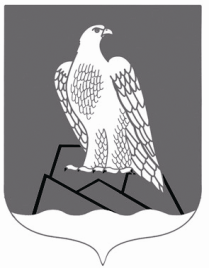 АДМИНИСТРАЦИЯ СЕЛЬСКОГО ПОСЕЛЕНИЯ АССИНСКИЙ СЕЛЬСОВЕТ МУНИПАЛЬНОГО РАЙОНА БЕЛОРЕЦКИЙ РАЙОН РЕСПУБЛИКИ БАШКОРТОСТАННаименование программы:Программа комплексного развития социальной инфраструктуры сельского поселения Ассинский сельсовет муниципального района Белорецкий район Республики Башкортостан на 2021-2031 годы.Основание разработки программы:Градостроительный Кодекс Российской Федерации, Федеральный Закон № 131-ФЗ от 06.10.2003 «Об общих принципах организации местного самоуправления в Российской Федерации», Постановления Правительства РФ от 1.10.2015 г. №1050 "Об утверждении требований к программам комплексного развития социальной инфраструктуры поселений, городских округов",Генеральный план сельского поселения Ассинский сельсовет муниципального района Белорецкий район Республики Башкортостан, Устав сельского поселения Ассинский  сельсовет муниципального района Белорецкий район Республики Башкортостан.Наименование заказчика и разработчиков программы, их местонахождениеРазработчик: Администрация сельского поселения Ассинский сельсовет муниципального района Белорецкий район Республики Башкортостан,РБ, Белорецкий район, с. Ассы, ул. Мубарякова, 25/1Цели и задачи программыЦель:Разработка комплекса мероприятий, направленных на обеспечение оптимальных решений проблем в области функционирования и развития социальной инфраструктуры в сельском поселении Ассинский сельсовет, в целях повышения качества жизни населения, его занятости и самозанятости, экономических, социальных и культурных возможностейЗадачи:1. Развитие социальной инфраструктуры сельского поселения путём формирования благоприятного социального климата для обеспечения эффективной трудовой деятельности, повышения уровня жизни населения, сокращения миграционного оттока.2. Улучшение качества и расширение спектра культурных услуг для всех категорий и групп населения за счёт улучшения материально-технической базы учреждений.3. Развитие системы общего, дополнительного и дошкольного образования, за счёт строительства, реконструкции и ремонта образовательных и детских дошкольных учреждений.4. Привлечение широких масс населения к занятиям спортом и культивирование здорового образа жизни за счёт строительства, реконструкции и ремонта спортивных сооружений.Целевые показатели (индикаторы) программы1. Количество построенных и реконструированных учреждений образования, введенных в эксплуатацию объектов;2. Доля населения, обеспеченная объектами образования в соответствии с нормативными значениями;3. Доля детей, охваченных школьным образованием;4. Доля детей в возрасте от 3 до 7 лет, в том числе для детей с ОВЗ и детей-инвалидов, охваченных дошкольным образованием;5. Доля детей и подростков, обучающихся по дополнительным  образовательным программам;6. Количество построенных и реконструированных учреждений здравоохранения введенных в эксплуатацию, объект;7. Доля населения, обеспеченная объектами здравоохранения в соответствии с нормативными значениями;8. Количество построенных и реконструированных учреждений культуры и искусства;9. Доля учреждений культуры и искусства, находящихся в удовлетворительном состоянии, в общем количестве учреждений культуры и искусства;10. Увеличение количества посещений театрально-концертных мероприятий;11. Количество построенных и реконструированных учреждений физической культуры и спорта, введенных в эксплуатацию;12. Количество построенных и реконструированных спортивных площадок, введенных в эксплуатацию.Укрупненное описание запланированных мероприятий программыТекущий ремонт спортивных залов школ села Ассы, Бриштамак, Мулдакаево;Оснащение оборудованиями для спорта спортплощадок с.Ассы, с. Бриштамак;Проектируемое новое здание национального литературного музея А.Мубарякова; Проектируемый детский сад на 56 мест;Проектируемый сельский клуб на 250 мест с библиотекой на 6,400 тыс.книг / 6 чит.мест, помещениями для культмассовой работы и досуга площадью 65 м2, помещениями Администрации сельского поселения, отделением связи, отделением банка, предприятием общественного питания на 20 посадочных мест на месте существующего аварийного здания клуба;Текущий ремонт сельских клубов с Бриш и Мулдакаево;Текущий  ремонт крыши котельной МОБУ СОШ с. Ассы. Сроки и этапы реализации программыЭтапы:-этап реализации соответствует одному году.Бюджетные ассигнования, предусмотренные в плановом периоде 2021-2031 годов, уточняется при формировании проекта местного бюджета. Объемы и источники финансирования ежегодно уточняются. Все суммы показаны в ценах соответствующего периодаОбъемы и источники финансирования2021г – 200 000 рублей (бюджет СП)2022 г. – 250 000 рублей (бюджет СП) + Средства РБ2023 г. - Средства РБ2024 г. – 250 000 рублей (бюджет СП)2025г. - Средства РБ2026-2031 г. – 500 000 рублей (бюджет СП) + Средства РБОжидаемые результаты реализации программы.При реализации Программы будет достигнут положительный социально-экономический эффект, выраженный в повышении качества жизни населения, что обеспечивается через:- вод в эксплуатацию предусмотренных Программой объектов социальной инфраструктуры сельского поселения;- повышение уровня жизни и закрепление населения, обеспечение предприятий квалифицированными  трудовыми ресурсами;- обеспеченность учреждениями общего, дополнительного и дошкольного образования;- создание условий для занятия спортом жителям сельского поселения;Наименование сельского поселения, с указанием административного центраНаименование населенных пунктов, входящих в состав сельского поселения Численность населения населенного пункта, чел.Расстояние от населенного пункта до административного центра, кмРасстояние от населенного пункта до районного центра, кмСельское поселение Ассинский сельсовет муниципального района Белорецкий район Республики Башкортостан, административный центр – с. Ассыс. Ассы859-115Сельское поселение Ассинский сельсовет муниципального района Белорецкий район Республики Башкортостан, административный центр – с. Ассыс. Бриш2888122Сельское поселение Ассинский сельсовет муниципального района Белорецкий район Республики Башкортостан, административный центр – с. Ассыс. Бриштамак28912117Сельское поселение Ассинский сельсовет муниципального района Белорецкий район Республики Башкортостан, административный центр – с. Ассыс. Искушта16324139Сельское поселение Ассинский сельсовет муниципального района Белорецкий район Республики Башкортостан, административный центр – с. Ассыс. Мулдакаево19534149Наименование населенного пунктаЧисло жителей, чел.Детей от 0 до 6 летДетей от 7 до 15 летНаселение трудоспособного возрастаНаселение пенсионного возрастас. Ассы85996151483129с. Бриш282284417535с. Бриштамак280194516749с. Искушта15116119034с. Мулдакаево1771126984217491702771013289№ п/пНаселенный пунктЧисленность населения (2013г), чел.Численность населения (2033г), чел.1с. Ассы94317092с.Бриш2954333с.Бриштамак3366594с.Искушта2835885с.Мулдакаево255588Итого:21123977№ПоказателиНа 01.01.2018На 01.01.2019На 01.01.20201Среднесписочная численность работников крупных и средних предприятий сельской местности, чел.3863924302Среднемесячная заработная плата работников крупных и средних предприятий, руб.1863219540203503Численность экономически активного населения, чел.975931013Вид использованияПлощадь, гаВсего земель в административных границах сельского поселения: в том числе:80200Земель лесного фонда73529,3Земель природоохранного назначения5035Земель водного фонда313,65Земель сельскохозяйственного использования-Земель промышленности, энергетики, связи, земли обороны150,07Земель транспорта131,05Земли населённого пункта1038,87Земли специального назначения2,06№ п/пНаименование	АдресМестоЭтажность1МОБУ СОШ с. Ассыс. Ассы, ул. Школьная, д.116222 МОБУ ООШ с. Бриштамакс. Бриштамак, ул. Горная, д.106013МОБУ ООШ с. Мулдакаевос. Мулдакаево, ул. Центральная, д. 576014МОБУ НОШ с. Бриш, филиал МОБУ ООШ с. Бриштамакс. Бриш, ул. Молодежная, д. 303015МДОБУ №1 с.Инзер Ассинский филиалс. Ассы, ул. Школьная, д. 1461№ п/пНаименование объектаАдрес	Мощность, м2 площ. полаСостояние1Спортивный зал МОБУ СОШ с.Ассыс. Ассы, ул. Школьная, д.1150хорошее2Спортивный зал МОБУ ООШ с. Бриштамакс. Бриштамак, ул.Горная, д.1096хорошее3Спортивный зал МОБУ ООШ с. Мулдакаевос. Мулдакаево, ул. Центральная, д. 5796хорошее4Спортплощадка с. Ассыс. Ассы, ул. Школьная, д. 7 2425 удовлетворительное5Спортплощадка с. Бриштамакс.Бриштамак. ул.Набережная4189удовлетворительное№ п/пНаименованиеАдресСостояние1ФАП с. Бриштамакс. Бриштамак, ул. Горная, 10удовлетворительное2ФАП с. Искуштас. Искушта, ул. Больничная, 55ахорошее3ФАП с. Бришс. Бриш, ул. Молодежная, 30удовлетворительное4ФАП с. Мулдакаево с. Мулдакаево, ул. Центральная, 57удовлетворительное5ГБУЗ РБ БЦРКБ Ассинская амбулаторияс. Ассы, ул. Мубарякова, 25/1удовлетворительное6ООО Санаторий «Ассы»с. Ассы, ул. Больничная, 1хорошее№ п/пНаименованиена 01.01.2020 г 1Средний состав семьи, чел.	52Общий жилой фонд, м2 общ. площади, в т.ч.38831муниципальныйчастный3310муниципальныйчастный355213Общий жилой фонд на 1 жителя, м2 общ. площади124Ветхий жилой фонд, м2 общ. площади-№п/пНаименованиеучрежденийЕд. измер.Расч. пок.на 1000 чел.РасчетныйпоказательРасчетныйпоказательПримечания№п/пНаименованиеучрежденийЕд. измер.Расч. пок.на 1000 чел.сущ.2112 чел.расч.срок3977 чел.ПримечанияУчреждения образованияУчреждения образованияУчреждения образованияУчреждения образованияУчреждения образованияУчреждения образованияУчреждения образования1Общеобразовательные учрежденияучащихся144292573сущ., рек., нов.стр-во2Дошкольныеорганизациимест3325131нов.стр-воУчреждения здравоохраненияУчреждения здравоохраненияУчреждения здравоохраненияУчреждения здравоохраненияУчреждения здравоохраненияУчреждения здравоохраненияУчреждения здравоохранения3Сельская амбулаторияобъект на с.п.по заданию на проект.22сущ.4Фельдшерско-акушерский пунктобъект1 на н.п.33сущ.5Аптечный пунктм2 торг.пл.14-56нов.стр-воУчреждения культуры и искусстваУчреждения культуры и искусстваУчреждения культуры и искусстваУчреждения культуры и искусстваУчреждения культуры и искусстваУчреждения культуры и искусстваУчреждения культуры и искусства6Клубы сельскихпоселенийместдо 300(230)190915нов.стр-во7Библиотекатыс.ед. хран, чит. мест6 / 512,600 / нет инф.23,862 / 20при клубе (нов.стр-во)8Помещения для культмассовой работым2 пл.пола60нет инф.239при клубе (нов.стр-во)Физкультурно-спортивные сооруженияФизкультурно-спортивные сооруженияФизкультурно-спортивные сооруженияФизкультурно-спортивные сооруженияФизкультурно-спортивные сооруженияФизкультурно-спортивные сооруженияФизкультурно-спортивные сооружения9Плоскостные спортивные сооруженияга0,7-2,78нов.стр-во10Спортивный залобщего пользованиям2 пл. пола60456239сущ.Предприятия торговли и общественного питанияПредприятия торговли и общественного питанияПредприятия торговли и общественного питанияПредприятия торговли и общественного питанияПредприятия торговли и общественного питанияПредприятия торговли и общественного питанияПредприятия торговли и общественного питания11Магазины товаров повседневного спроса, в т.ч.м2 торг.пл3003561193,1сущ. и в составе ТСК-продовольственныем2 торг.пл100356397,7сущ. и в составе ТСК-непродовольственныем2 торг.пл200356795,4сущ. и в составе ТСК12Предприятия общественного питанияпосад./м4030159сущ. и в составе ТСКПредприятия бытового и коммунального обслуживанияПредприятия бытового и коммунального обслуживанияПредприятия бытового и коммунального обслуживанияПредприятия бытового и коммунального обслуживанияПредприятия бытового и коммунального обслуживанияПредприятия бытового и коммунального обслуживанияПредприятия бытового и коммунального обслуживания13Предприятия бытового обслуживанияраб. мест4-16 в составе ТСК14Кладбищега0,242,00,95сущ.15Пожарное депо1 пож.а/м0,4-2нов.стр-воАдминистративно-деловые учрежденияАдминистративно-деловые учрежденияАдминистративно-деловые учрежденияАдминистративно-деловые учрежденияАдминистративно-деловые учрежденияАдминистративно-деловые учрежденияАдминистративно-деловые учреждения16Отделение связиобъект1 на 0,5–6,0 тыс. жит22сущ.17Отделение банкаобъект0,5-2нов.стр-во№п/пНаименование мероприятия Местоположение Технико-экономические параметрыСроки реализации1Текущий ремонт спортивных залов школ села Ассы, Бриштамак, Мулдакаево;с. Ассы, ул. Школьная, 1; с.Бриштамак, ул. Горная, 10; с. Мулдакаево, ул. Центральная, 572022-20302Оснащение оборудованиями для спорта спортплощадок с.Ассы, с. Бриштамак; с. Ассы, с. Бриштамак2021 г.-2022 г., 2024-2033гг3Проектируемое новое здание национального литературного музея А.Мубарякова; С. АссыНет данных2021 г. – 2030г.4Проектируемый детский сад на 56 мест; С.АссыНа 131 место2023 г.-2030г5Проектируемый сельский клуб на 250 мест с библиотекой на 6,400 тыс.книг / 6 чит.мест, помещениями для культмассовой работы и досуга площадью 65 м2, помещениями Администрации сельского поселения, отделением связи, отделением банка, предприятием общественного питания на 20 посадочных мест на месте существующего аварийного здания клуба;С. Ассы2024-2030г г.5Текущий ремонт сельских клубов с Бриш и Мулдакаево;С.Бриш, с.Мулдакаево2022 -2025 г.6Текущий  ремонт крыши котельной МОБУ СОШ с. Ассы.С.Ассы, ул. Школьная, 12021-2022 г.г.№п/пНаименованиеиндикатора202120222023202420252026-2030ОбразованиеОбразованиеОбразованиеОбразованиеОбразованиеОбразованиеОбразованиеОбразование1Количество построенных и реконструированных ужреждений образования, введенных в эксплуатацию, объект0010002Доля населения, обеспеченная объектами образования в соответствии с нормативными значениями, %50556065701003Доля детей, охваченных школьным образованием, %1001001001001001004Доля детей в возрасте от 3 до 7 лет, в том числе для детей с ОВЗ и детей-инвалидов, охваченных дошкольным образованием,%95981001001001005Доля детей и подростков, обучающихся по дополнительным  образовательным программам, %0030303050Здравоохранение Здравоохранение Здравоохранение Здравоохранение Здравоохранение Здравоохранение Здравоохранение Здравоохранение 6Количество построенных и реконструированных учреждений здравоохранения введенных в эксплуатацию, объект0000117Доля населения, обеспеченная объектами в соответствии с нормативными значениями5560657075100КультураКультураКультураКультураКультураКультураКультураКультура8Количество построенных и реконструированных учреждений культуры и искусства, объект0100019Доля учреждений культуры и искусства, находящихся в удовлетворительном состоянии, в общем количестве учреждений культуры и искусства40455055606510Увеличение количества посещений театрально-концертных мероприятий, % к предыдущему году11111110Физическая культура и спорт Физическая культура и спорт Физическая культура и спорт Физическая культура и спорт Физическая культура и спорт Физическая культура и спорт Физическая культура и спорт Физическая культура и спорт 11Количество построенных и реконструированных учреждений физической культуры и спорта, введенных в эксплуатацию, объект00010112Количество построенных и реконструированных спортивных площадок, введеных в эксплуатацию, объект 010001№п/пНаименование мероприятияНаименование мероприятияЦели реализации мероприятийИсточники финансирования, руб.№п/пНаименование мероприятияНаименование мероприятияЦели реализации мероприятийИсточники финансирования, руб.2021202220232023202420242025202520252026-2031 г.2026-2031 г.1Текущий ремонт спортивных залов школ села Ассы, Бриштамак, Мулдакаево;Текущий ремонт спортивных залов школ села Ассы, Бриштамак, Мулдакаево;Привлечение широких масс населения к занятиямспортом и культивирование здорового образа жизниРеспубликанский Бюджет0За счет средства РБЗа счет средства РБЗа счет средства РБЗа счет средства РБ00За счет средства РБЗа счет средства РБЗа счет средства РБЗа счет средства РБ1Текущий ремонт спортивных залов школ села Ассы, Бриштамак, Мулдакаево;Текущий ремонт спортивных залов школ села Ассы, Бриштамак, Мулдакаево;Привлечение широких масс населения к занятиямспортом и культивирование здорового образа жизниБюджет поселения050 00000050 00050 000000100 000100 0002Оснащение оборудованиями для спорта спортплощадок с.Ассы, с. Бриштамак;Оснащение оборудованиями для спорта спортплощадок с.Ассы, с. Бриштамак;Привлечение широких масс населения к занятиямспортом и культивирование здорового образа жизниРеспубликанский Бюджет000000За счет средства РБЗа счет средства РБЗа счет средства РБ002Оснащение оборудованиями для спорта спортплощадок с.Ассы, с. Бриштамак;Оснащение оборудованиями для спорта спортплощадок с.Ассы, с. Бриштамак;Привлечение широких масс населения к занятиямспортом и культивирование здорового образа жизниБюджет поселения50 00050 00075 00075 000000100 000100 0003Проектируемое новое здание национального литературного музея А.Мубарякова;Проектируемое новое здание национального литературного музея А.Мубарякова;Формирование благоприятногосоциального климата для обеспечения эффективной трудовой деятельности, повышения уровня жизни населения,сокращения миграционного оттока.Республиканский БюджетЗа счет средства РБЗа счет средства РБЗа счет средства РБЗа счет средства РБЗа счет средства РБЗа счет средства РБ3Проектируемое новое здание национального литературного музея А.Мубарякова;Проектируемое новое здание национального литературного музея А.Мубарякова;Формирование благоприятногосоциального климата для обеспечения эффективной трудовой деятельности, повышения уровня жизни населения,сокращения миграционного оттока.Бюджет поселения0000000100 000100 0004Проектируемый детский сад на 56 мест;Проектируемый детский сад на 56 мест;Формирование благоприятногосоциального климата для обеспечения эффективной трудовой деятельности, повышения уровня жизни населения,сокращения миграционного оттока.Республиканский Бюджет00За счет средства РБ 0За счет средства РБ 000000004Проектируемый детский сад на 56 мест;Проектируемый детский сад на 56 мест;Формирование благоприятногосоциального климата для обеспечения эффективной трудовой деятельности, повышения уровня жизни населения,сокращения миграционного оттока.Бюджет поселения50 0000000000100 000100 0005Проектируемый сельский клуб на 250 мест с библиотекой на 6,400 тыс.книг / 6 чит.мест, помещениями для культмассовой работы и досуга площадью 65 м2, помещениями Администрации сельского поселения, отделением связи, отделением банка, предприятием общественного питания на 20 посадочных мест на месте существующего аварийного здания клуба;Проектируемый сельский клуб на 250 мест с библиотекой на 6,400 тыс.книг / 6 чит.мест, помещениями для культмассовой работы и досуга площадью 65 м2, помещениями Администрации сельского поселения, отделением связи, отделением банка, предприятием общественного питания на 20 посадочных мест на месте существующего аварийного здания клуба;Формирование благоприятногосоциального климата для обеспечения эффективной трудовой деятельности, повышения уровня жизни населения,сокращения миграционного оттока.Республиканский Бюджет0000За счет средства РБЗа счет средства РБЗа счет средства РБЗа счет средства РБЗа счет средства РБЗа счет средства РБЗа счет средства РБ5Проектируемый сельский клуб на 250 мест с библиотекой на 6,400 тыс.книг / 6 чит.мест, помещениями для культмассовой работы и досуга площадью 65 м2, помещениями Администрации сельского поселения, отделением связи, отделением банка, предприятием общественного питания на 20 посадочных мест на месте существующего аварийного здания клуба;Проектируемый сельский клуб на 250 мест с библиотекой на 6,400 тыс.книг / 6 чит.мест, помещениями для культмассовой работы и досуга площадью 65 м2, помещениями Администрации сельского поселения, отделением связи, отделением банка, предприятием общественного питания на 20 посадочных мест на месте существующего аварийного здания клуба;Формирование благоприятногосоциального климата для обеспечения эффективной трудовой деятельности, повышения уровня жизни населения,сокращения миграционного оттока.Бюджет поселения50 000000075 00075 000000100 000100 0005Проектируемый сельский клуб на 250 мест с библиотекой на 6,400 тыс.книг / 6 чит.мест, помещениями для культмассовой работы и досуга площадью 65 м2, помещениями Администрации сельского поселения, отделением связи, отделением банка, предприятием общественного питания на 20 посадочных мест на месте существующего аварийного здания клуба;Проектируемый сельский клуб на 250 мест с библиотекой на 6,400 тыс.книг / 6 чит.мест, помещениями для культмассовой работы и досуга площадью 65 м2, помещениями Администрации сельского поселения, отделением связи, отделением банка, предприятием общественного питания на 20 посадочных мест на месте существующего аварийного здания клуба;Формирование благоприятногосоциального климата для обеспечения эффективной трудовой деятельности, повышения уровня жизни населения,сокращения миграционного оттока.0000000006Текущий ремонт сельских клубов с Бриш и МулдакаевоТекущий ремонт сельских клубов с Бриш и МулдакаевоФормирование благоприятногосоциального климата для обеспечения эффективной трудовой деятельности, повышения уровня жизни населения,сокращения миграционного оттока.Республиканский Бюджет000000000006Текущий ремонт сельских клубов с Бриш и МулдакаевоТекущий ремонт сельских клубов с Бриш и МулдакаевоФормирование благоприятногосоциального климата для обеспечения эффективной трудовой деятельности, повышения уровня жизни населения,сокращения миграционного оттока.Бюджет поселения50 000100 0000000000007Текущий  ремонт крыши котельной МОБУ СОШ с. Ассы.Текущий  ремонт крыши котельной МОБУ СОШ с. Ассы.Формирование благоприятногосоциального климатаРеспубликанский Бюджет000000000007Текущий  ремонт крыши котельной МОБУ СОШ с. Ассы.Текущий  ремонт крыши котельной МОБУ СОШ с. Ассы.Формирование благоприятногосоциального климатаБюджет поселения50 00000050 00050 000000Бюджет Республики БашкортостанБюджет Республики БашкортостанБюджет Республики БашкортостанБюджет Республики Башкортостан0За счет средства РБЗа счет средства РБЗа счет средства РБ00За счет средства РБЗа счет средства РБЗа счет средства РБЗа счет средства РБЗа счет средства РББюджет поселенияБюджет поселенияБюджет поселенияБюджет поселения200 000250 00000250 000250 000000500 000500 000ВсегоВсегоВсего200 000250 000 + средства РБЗа счет средства РБЗа счет средства РБ250 000250 000За счет средства РБЗа счет средства РБ500 000 + За счет средства РБ500 000 + За счет средства РБ500 000 + За счет средства РБ500 000 + За счет средства РБ